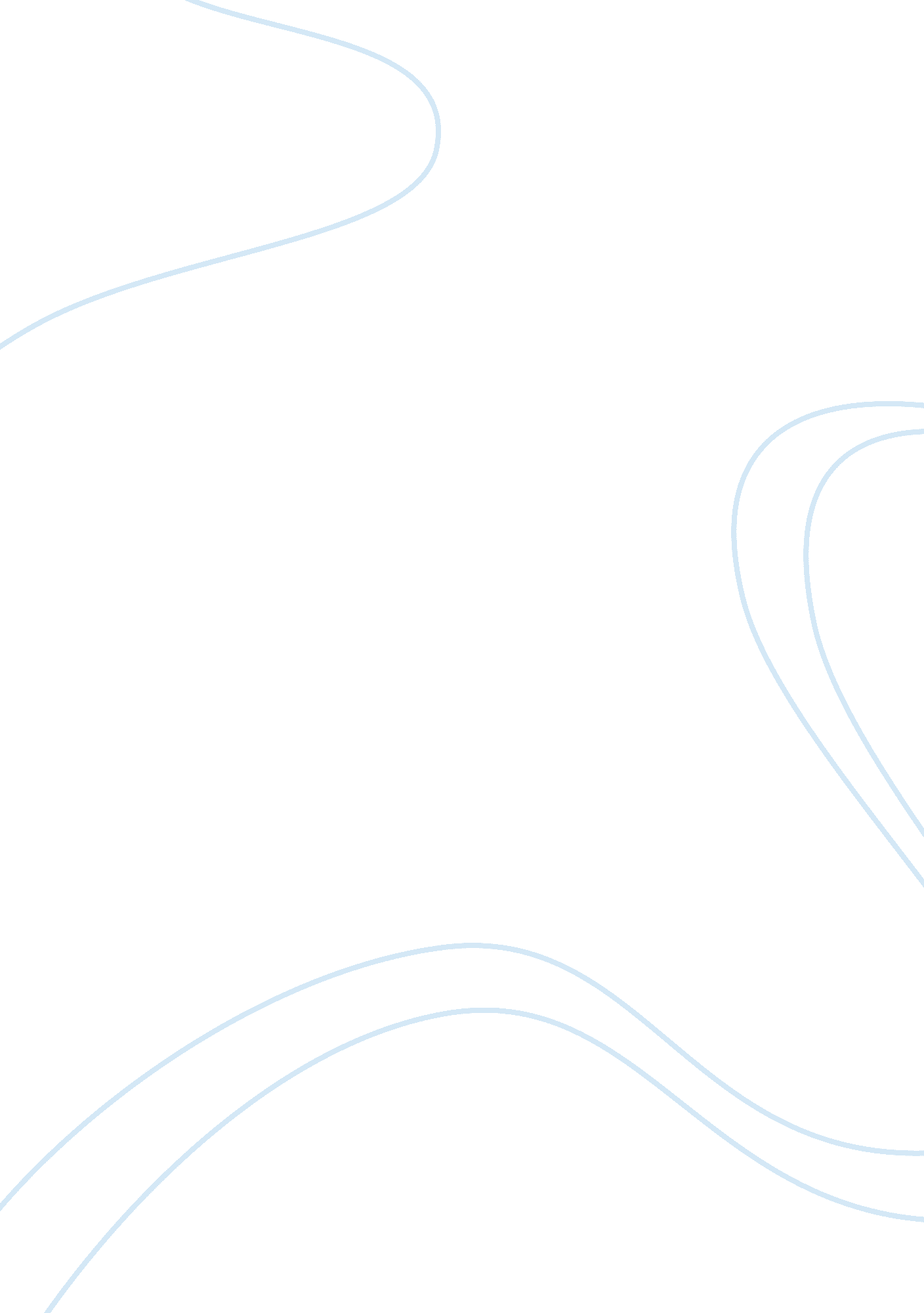 Comparing owning a car or a motorcycle essay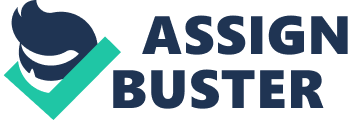 Running head: Car or Motorcycle 1 Comparing owning a car or a motorcycle Mark Applewhite ENG 121 English Composition 1 Steve McKenna 12 Feb 2012 [no notes on this page] -1- Running head: Car or Motorcycle 2 1. he use “ One” One must decide… [Irene RoblesHuerta] 2. other. Isn’t that backwards? Isn’t it tougher if a person likes driving both? [Irene RoblesHuerta] 3. consideration. I see what you have done here. The next step is to combine the last two sentences into one strong thesis statement. Also, while the numbers help you organize your thoughts they should be removed from the final version of the thesis. Irene Robles-Huerta] 4. motorcycle. This sentence is unclear. When you are editing your paper please go through and read your essay aloud. This will help you catch these errors that are hard to “ see. ” [Irene Robles-Huerta] 5. approved. This sentence is hard to follow. How might you reword it to make your point clear to the reader? [Irene RoblesHuerta] 6. $16125. good [Irene Robles-Huerta] 7. difference average difference [Irene Robles-Huerta] 8. economy. good transition [Irene Robles-Huerta] 9. vehicle. Nice job developing a cohesive paragraph. You began with a clear topic sentence and supported your main idea using details and examples. [Irene RoblesHuerta] 10. The Each paragraph should naturally lead into the next. Use transition words or phrases such as “ eventually, therefore, as a result. ” For additional information, visit the Ashford Writing Center located in Constellation. Click on Ch 3. 1. [Irene RoblesHuerta] Single military members stationed overseas are only authorized to own one vehicle, a car or a motorcycle. This decision can be especially tough if that person prefers to drive one over the other. When it comes time to make the decision of whether to buy a car or a motorcycle, he or she must compare and contrast the advantages and disadvantages of the following: (1) Price (2) Gas mileage (3) Overall safety of the vehicle and (4) Passenger and storage capability. Each of these vehicles has major differences and each one needs to be taken into serious consideration. 3 2 1 The price of a new vehicle can have the greatest impact on the decision of buying a car or a motorcycle. This is mainly because one must usually apply for a loan, and the more money one is requesting, the harder it is to get approved. A car, being the more expensive, averages $29217. This could be a disadvantage for someone who may have less than perfect credit. If paying less is an advantage, then the motorcycle is the right choice at an average price of $16125. That’s a difference of $13092. After comparing the prices of the vehicle, the second comparison one must make is the vehicles fuel economy. 8 7 6 5 4 With the ever increasing price of fuel, the miles per gallon that a vehicle gets is a major factor that needs to be taken into consideration. Over the years, the average fuel economy in both motorcycles and cars has dramatically improved. For the individual looking to spend the least on gas, a motorcycle has the advantage with an average of 44mpg, as opposed to a car with an average of 33mpg. The motorcycle can also be a disadvantage because while you may be able to drive farther per gallon of fuel, one must refill the tank more often. A motorcycle can travel approximately 220 miles before needing more fuel, but a car can go almost 500 miles. This can be an advantage for someone who likes to drive long distances without having to stop for fuel very often. The third comparison one must make is the safety of a vehicle. 10 9 [note continued from right margin… -2- Running head: Car or Motorcycle The overall safety of a vehicle is a serious comparison that one must make. While the 3 improvements to a cars safety systems have improved every year, the safety of riding a motorcycle have remained unchanged. The advantage of driving a car is that in the event of an accident, the driver and passengers have numerous safety systems that could ultimately save their lives, such as; seatbelts, anti-lock brakes, airbags, and electronic crash avoidance systems. The disadvantage of riding a motorcycle is that the only safety devices the rider has is in the gear they choose to wear. The most important safety equipment a rider can wear is a helmet, neck brace, chest and spine protector, leather gloves and over the ankle boots. Unfortunately, even if the rider wears everything, it is almost certain that the rider will be severely injured or killed in a major accident. The last thing to think about is the passenger and storage capabilities of the vehicle Having the capability to carry both passengers and cargo is the last and most important determining factor in the decision of buying a car or a motorcycle. A car has the advantage if the person has a family or intends on carrying passengers, with the capability to carry up to five passengers, where a motorcycle can only carry one. Also, with the average cargo capacity of 14. 7 cubic feet makes the car advantageous if the person regularly carries any amount of cargo. The cargo carrying capability of a motorcycle is extremely limited to the size of containers that need to be bought separately and attached to the motorcycle. The average size of a container is approximately the size of a motorcycle helmet, rendering the motorcycle useless in a situation as common as grocery shopping. Taking every advantage and disadvantage into consideration, one must ultimately make a decision 2 1 1. as; Use a semicolon to connect main clauses that are closely related. Example: “ John resigned from his position with the university; he has found new employment in another state. ” For additional information, visit the Ashford Writing Center located in Constellation. Click on Ch 10. 3 — Semicolons. [Irene Robles-Huerta] The decision to buy a car or a motorcycle can be tough, and requires certain factors to consider. Price, fuel consumption, safety, passenger and cargo capability are the main things to 3 2. decision This sentence is unclear. When you are editing your paper please go through and read your essay aloud. This will help you catch these errors that are hard to “ see. ” [Irene Robles-Huerta] 3. consider. consider: fuel,… [Irene Robles-Huerta] -3- Running head: Car or Motorcycle 4 keep in mind. Military members need to decide which will fit their needs with their lifestyle, and since they can only chose one, it needs to be a decision they won’t regret. [no notes on this page] -4- 